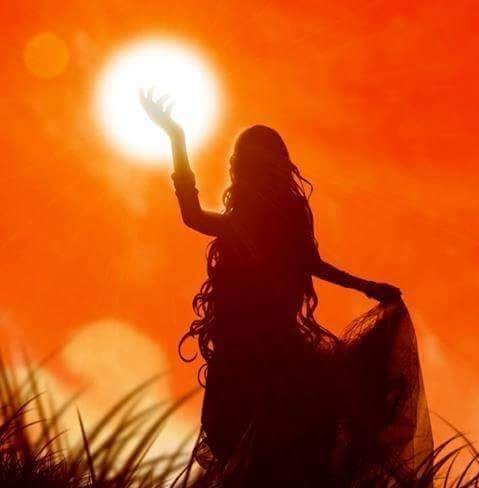 Anmeldung Hormonyogakursnach Dinah Rodrigues Leitung: 	Yvonne Von Rotz	Tel. 079 514 82 62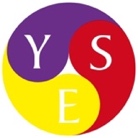 info@yes3.chDatum des Kurses: 	24.&25. April 2021Zeit:				Samstag 14-18h  Sonntag 9.30-15hWo:				Schwarzenburgstr. 800, 3145 Niederscherli				(Yoga Elasch, zwischen Post und Coop, 1.Min. vom Bahnhof)Mitnehmen:			bequeme Trainingskleidung, Schreibzeug				Mittagessen für SonntagName:Vorname:Alter:Adresse:E-mail:Telefon:Warum möchte ich die Hormonyogaübungsreihe lernen?Du lernst in diesem Kurs eine wunderbare Übungsreihe kennen und wie du sie anwenden kannst. Die Versicherung ist Sache des Teilnehmers. Hormonyoga ist nicht geeignet bei hormonell bedingten Tumorerkrankungen, fortgeschrittener Endometriose, grossen Myomen in der Gebärmutter, akuten Herzerkrankungen oder Herzoperationen, starker Osteoperose oder bei Schwangerschaft. Kläre allfällige Probleme vorerst mit deinem Facharzt ab. Bei Fragen kannst du mich jederzeit kontaktieren. Auf meinem web yes3.ch kannst du über die tollen Auswirkungen des Hormonyogas nachlesen. Ich freue mich auf Dich!Das Kursgeld kostet 260 Fr. inkl. Kursunterlagen.  (Frühbucherrabatt bis 1. April 2021 nur 240Fr.)Dein Beitrag kann auf folgendes Konto überwiesen werden: CH16 0900 0000 6010 8780 9Yvonne Von Rotz, Haltenstutz 3, 3145 Niederscherli (oder per Twint)Zur Anmeldung bitte auch den Betrag überweisen. Herzlichen Dank!Datum:					Unterschrift: